as,'íZdravotní ústav se sídlu v Ústí nad Labem pobočka Trutnov Ing. M. ŠmídÚpická 94541 01 Trutnov	Váš dopis značky	Naše značkaVyřizuje / tel.	Dne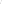 	ÚŘJ	STKJ / 777 765 957	16.5.2019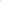 věc: Objednávka 01 / 19 ÚŘJ1) Objednáváme u Vás mikrobiologický rozbor u těchto pekařských, cukrářských a lahůdkářských výrobků: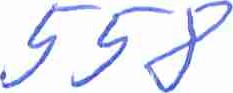 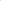 	MO rozbor na Koliformní bakterie, Listeria monocytogenes, plísně, Salmonella:	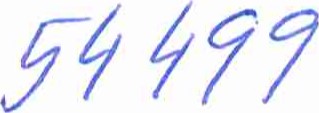 č. 2354 Kobliha s náplní ovocnou s jahodovou příchutí 60g (3 ks) s DMT 29.5.2019MO rozbor na Koliformní bakterie, Listeria monocytogenes, plísně a fyzik. a chema rozbor na Aflatoxiny a na těžké kovy (kadmium, olovo, rtuť), dále rozbor na výživové údaje ve 100g výrobku (Energetická hodnota kJ/ kcal; tuky, z toho nasycené mastné kyseliny; sacharidy, z toho cukry; bílkoviny; sůl):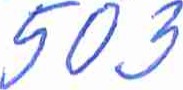 č. 2494 závin s náplní makovou 280g (4 ks) s DMT 30.5.2019MO rozbor na Koliformní bakterie, plísně a chem.rozbor na těžké kovy (kadmium, olovo, rtuť), dále rozbor na výživové údaje ve 100g výrobku (energetická hodnota kJ/ kcal; tuky, z toho nasycené mastné kyseliny; sacharidy, z toho cukry; bílkoviny; sůl) a dál o or na akrylamid: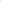 č. 2101 Chléb lámankový krájený 500g (3 ks ) s DMT 30.5.2019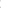 MO rozbor na Koliformní bakterie, plísně, a dále rozbor na akrylamid:č. 2868 Kostka vícezrnná tmavá sypaná slunečnicí 100g (4 ks) s DMT 29.5.2019 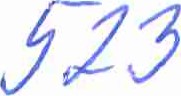 MO rozbor na Koliformní bakterie, plísně:č. 3383 Strouhanka 500g (1 ks) s DMT viz obal 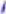 č. 2414 vánočka s rozinkami 400g (1 ks) s DMT 30.5.2019 328MO rozbor na Mykotoxiny a dále rozbor stanovení škrobu a sacharózy:č. 2027 Chléb s kmínem 1200g — tvrdý chléb pro krmné účely (1 ks) f33asse”MO rozbor na Koliformní bakterie (z každého druhu výrobku dvojice vzorků), Listeria monocytogenes (z každého druhu výrobku pětice vzorků),Salmonella (z každého druhu výrobku pětice vzorků),Koagulázopozitivní stafylokoky (z každého druhu výrobku dvojice vzorků),Enterobacteriaceae (z každého druhu výrobku dvojice vzorků): Chlazené cukrářské výrobky do 8 0 Cč. 5105 Dort Valencia 1620g (1 ks) s DMT 29.5.2019č. 4349 Řez s rybízem a malinami 160g (3 ks) s DMT 29.5.2019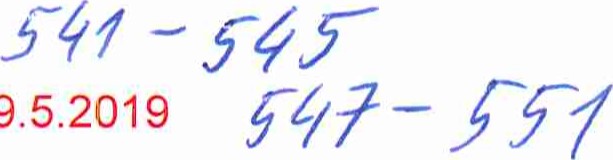 MO rozbor na Celkový počet MO,Koliformní bakterie,Escherichia coli,Salmonella,Koagulázopozitivní stafylokoky,Bacillus cereus,Listeria monocytogenes, Kvasinky:Chlazené lahůdkářské výrobky do 5 0 Cč. 8422 Chlebíček s debrecínkou 120g (4 ks ) s DMT 29.5.2019 ff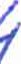 č. 8425 Bagetka celozrnná klasik 146g (4 ks) s DMT 29.5.2019stěry na Koliformní bakterie, Listeria monocytogenes .na pekárně z plochy balícího stroje GSP 65 — pás na vkládání výrobků 1x na cukrárně studené dílny z trezírovacího sáčku studené dílny (na stříkání větrníků) IX, a z nerezového stolu studené dílny (u polévačky) 1xna výrobně oblož.pečiva — z pracovní plochy nerez.stolu (pravá strana zády k lednici) 1xrozbor na obsah plísně a mykotoxinů (v protokolu po vyhodnocení prosím uveďte jaké druhy a množství mykotoxinů se vyskytly ve vzorku) na pekárně ze vzorku oškrabané mouky z vnitřku chlebové ošatky 1x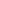 odběr vzorků vody s mikrobiologickým vyšetřením pitné vody — krácený rozbor (Escherichia coli, Koliformní bakterie, počty kolonií při 22 0 C a při 36 0 C)— odběr umyvadlo páková baterie (chodba před vstupem do provozu u skladu surovin)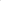 Lokalita: provozovna Trutnov, Zahradní 76Kontaktní osoba : TE p. ………………….. (v případě nepřítomnosti HM pí…………………………………Termíny odběru: dohodnuty s pí.Vítovou dne 29.5.2019 v	hod. podle plánu výroby a plánu práce pracovníků ZÚPlatba: fakturouDoprava zboží: odběrovou skupinou ZÚ — Trutnov, Úpická 94Adresa: příjemce i fakturacePekárny a cukrárny Náchod, a.s.a s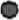 "547 34 NáchodIČO 46505083Dič CZ46505083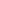 Korespondenční adresa: Pekárny a cukrárny Náchod, a.s.Zahradní 76541 01 Trutnov	Děkujeme a jsme s pozdravem	Lenka HlávkováPS: výsledky rozborů - protokoly prosím zasílat průběžně jak budou hotové, nejpozději do 25.6.2019 na e-mail rj@be.pekarnynachod.czSpolečnost je zapsána v obchodním rejstříku u Krajského soudu v Hradci Králové, oddfl B, vložka 664. Sídlo: Plhovská 87, 547 34 Náchod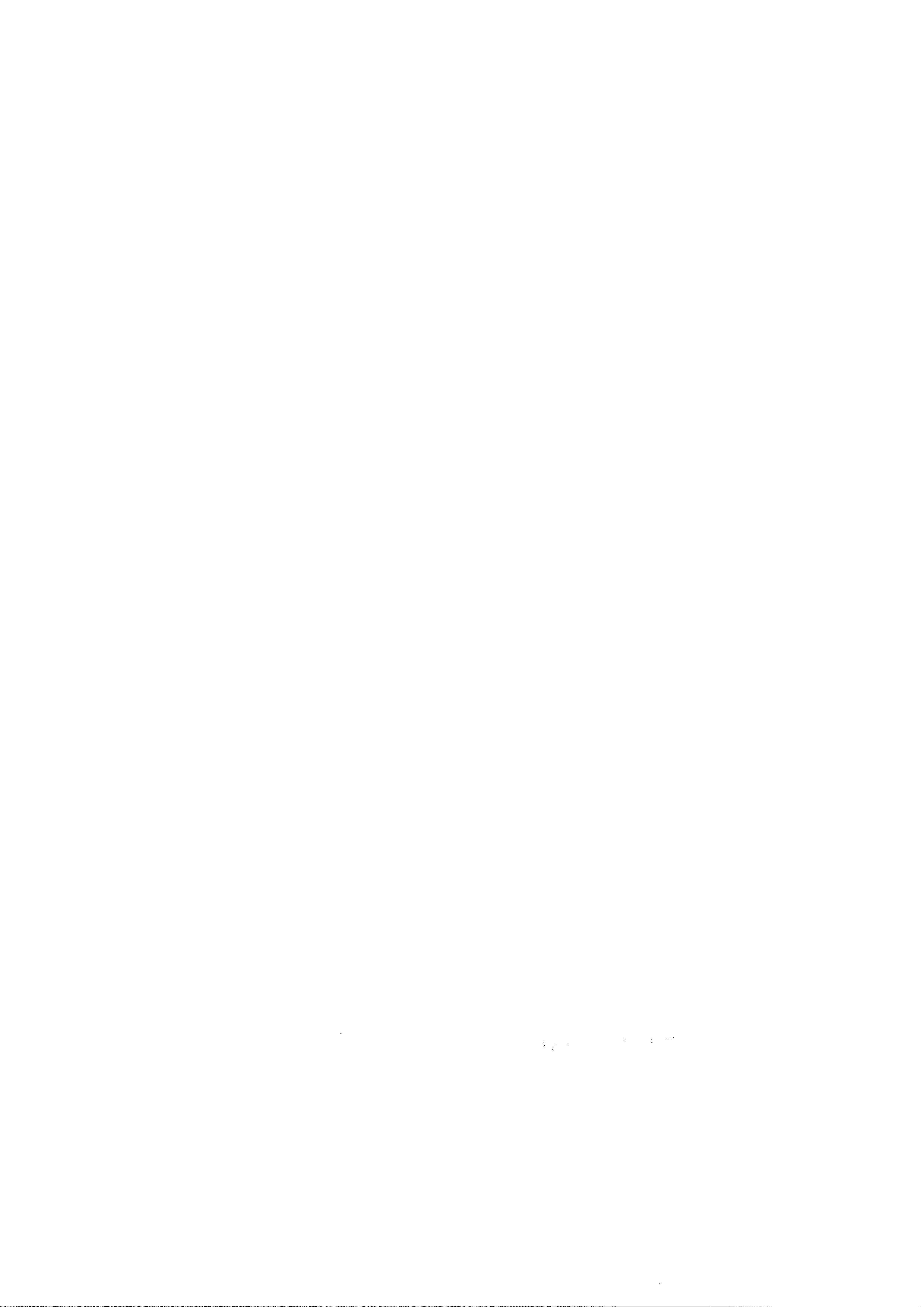 